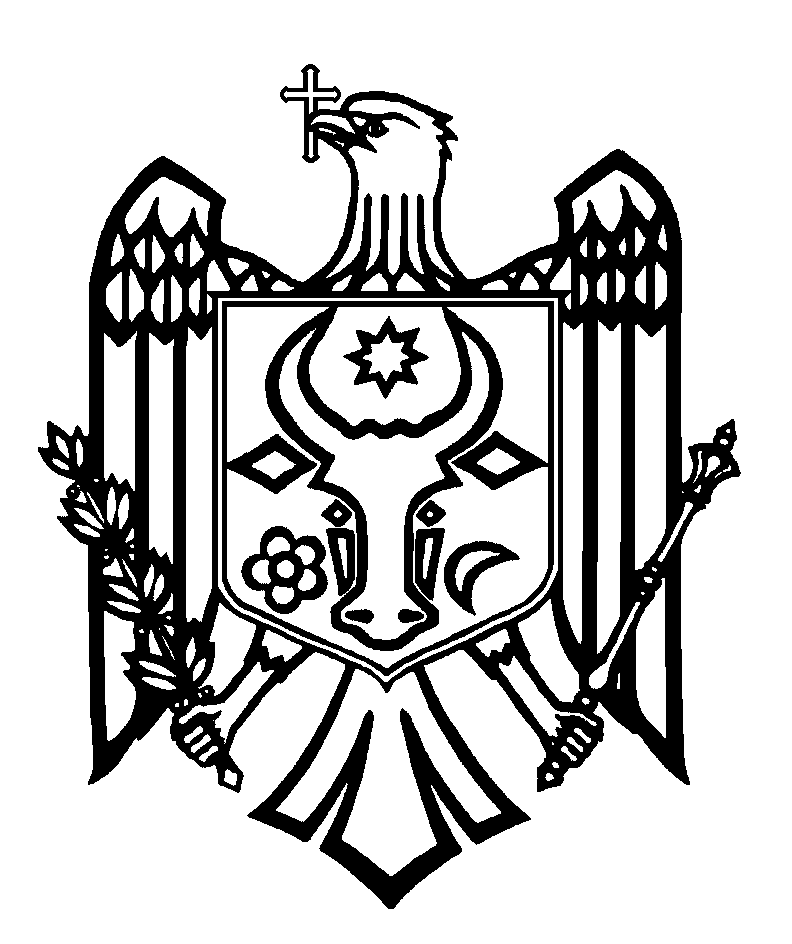 CURTEA DE CONTURI A REPUBLICII MOLDOVAH O T Ă R Â R E A nr. 33din 25 aprilie 2019cu privire la Raportul auditului rapoartelor financiare consolidate ale Ministerului Finanțelor încheiate la 31 decembrie 2018Curtea de Conturi, în prezența ministrului finanțelor, dl Ion Chicu; șefului Direcției management instituțional din cadrul Ministerului Finanțelor, dl Iuri Pașinschi; șefului Secției financiare din cadrul Ministerului Finanțelor, dna Diana Cazacu; șefului Secției rapoarte din cadrul Ministerului Finanțelor, dna Nadejda Slova; șefului Secției metodologie din cadrul Ministerului Finanțelor, dna Svetlana Plăcintă; șefului Serviciului audit intern din cadrul Ministerului Finanțelor, dna Livia Jandîc; directorului general al Serviciului Vamal, dl Vitalie Vrabie; șefului adjunct al Direcției finanțe și evidență contabilă din cadrul Serviciului Vamal, dna Lilia Tudorache; directorului Serviciului Fiscal de Stat, dl Serghei Pușcuța; șefului Direcției generale economie și finanțe din cadrul Serviciului Fiscal de Stat, dna Mariana Țurcan; directorului Inspecției Financiare, dl Alexei Secrieru; șefului Direcției management financiar și administrativ din cadrul Inspecției Financiare, dna Lidia Glavan, călăuzindu-se de prevederile art.3 alin.(1), art.5 alin.(1) lit.a) și art.31 alin.(1) lit.a) din Legea privind organizarea și funcționarea Curții de Conturi a Republicii Moldova, a examinat Raportul auditului rapoartelor financiare consolidate ale Ministerului Finanțelor încheiate la 31 decembrie 2018.Misiunea de audit public extern a fost planificată și realizată conform Programelor activității de audit ale Curții de Conturi pe anii 2018 și, respectiv, 2019 (cu modificările ulterioare), având drept scop oferirea unei asigurări rezonabile cu privire la faptul că rapoartele financiare consolidate ale Ministerului Finanțelor, încheiate la 31 decembrie 2018, nu conțin, în ansamblul lor, denaturări semnificative cauzate de fraude sau erori, precum și emiterea unei opinii.Auditul public extern s-a desfășurat în conformitate cu Standardele Internaționale de Audit aplicate de Curtea de Conturi (ISSAI 100, ISSAI 200 și ISSAI 1000-2999). Examinând Raportul de audit prezentat, precum și explicațiile persoanelor cu funcții de răspundere prezente la ședința publică, Curtea de Conturi A CONSTATAT:Rapoartele financiare consolidate ale Ministerului Finanțelor încheiate la 31 decembrie 2018 oferă, sub toate aspectele semnificative, o imagine corectă și fidelă în corespundere cu cadrul aplicabil de raportare financiară.Reieșind din cele expuse, în temeiul art.14 alin.(2), art.15 lit.d) și art.37 alin.(2) din Legea nr.260 din 07.12.2017, Curtea de ConturiHOTĂRĂŞTE: Se aprobă Raportul auditului rapoartelor financiare consolidate ale Ministerului Finanțelor încheiate la 31 decembrie 2018, anexat la prezenta Hotărâre. Prezenta Hotărâre și Raportul de audit se remit:  Ministerului Finanțelor, pentru luare de atitudine și asigurarea implementării recomandărilor indicate în Anexa la Scrisoarea către conducere, precum și pentru completarea cadrului general de evidență contabilă și raportare financiară în sistemul bugetar cu prevederi specifice gestionării cotei-părți a fondatorului în capitalul social al instituțiilor fondate;Guvernului Republicii Moldova, pentru informare, precum și pentru asigurarea elaborării cadrului de reglementare privind organizarea și funcționarea instituțiilor publice, inclusiv înregistrarea drepturilor de fondator al acestora;  Parlamentului și Președintelui Republicii Moldova, pentru informare.Prin prezenta Hotărâre, se exclude din regim de monitorizare Hotărârea Curții de Conturi nr.60 din 01.08.2018 „Privind aprobarea Raportului auditului situațiilor financiare consolidate ale Ministerului Finanțelor, încheiate la 31 decembrie 2017”, cu reiterarea recomandărilor nr. 1-5 înaintate Ministerului Finanțelor.Se împuternicește membrul Curții de Conturi, care coordonează activitatea subdiviziunii responsabile de realizarea auditului, să semneze Scrisoarea către conducerea Ministerului Finanțelor. Prezenta Hotărâre intră în vigoare din data publicării în Monitorul Oficial al Republicii Moldova.Despre acțiunile întreprinse pentru executarea subpunctelor 2.1.-2.2. și punctului 3 din  prezenta Hotărâre, se va informa Curtea de Conturi în termen de 9 luni din data intrării în vigoare a Hotărârii. Hotărârea și Raportul auditului rapoartelor financiare consolidate ale Ministerului Finanțelor încheiate la 31 decembrie 2018 se publică pe site-ul oficial al Curții de Conturi (http://www.ccrm.md/hotariri-si-rapoarte-1-95).Marian LUPU,